a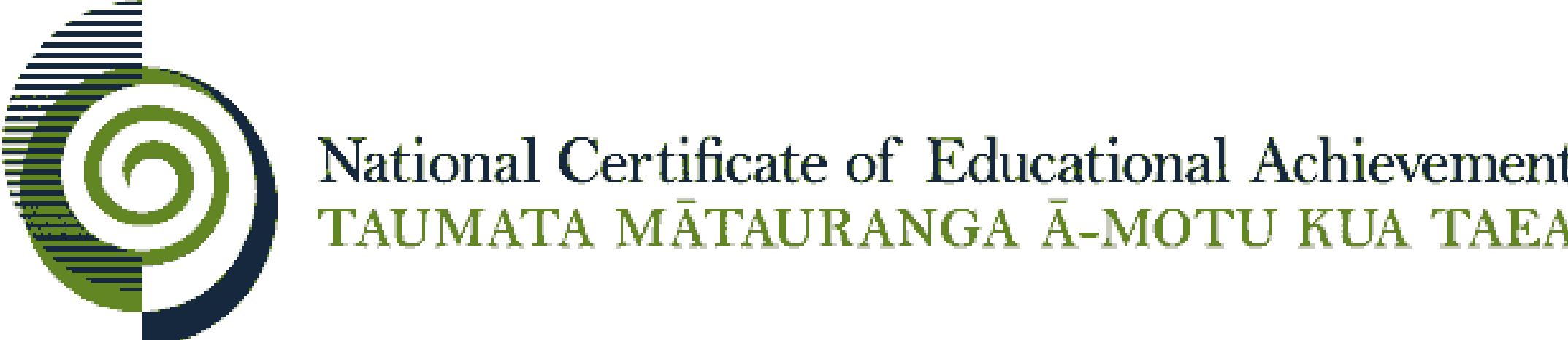 Internal Assessment ResourceDigital Technologies & Hangarau Matihiko Level 1This resource supports assessment against Achievement Standard 91878Standard title: 	Develop a design for a digital outcome Credits: 	3 Resource title: 	NZ cultureResource reference:		Digital Technologies & Hangarau Matihiko 1.2B Version 2Internal Assessment ResourceAchievement standard: 	91878Standard title: 	Develop a design for a digital outcome Credits: 	3 Resource title: 	NZ cultureResource reference: 	Digital Technologies & Hangarau Matihiko  1.2B Version 2Teacher/Kaiako guidelinesThe following guidelines are supplied to enable teachers/kaiako to carry out valid and consistent assessment using this internal assessment resource.Teachers/kaiako need to be very familiar with the outcome being assessed by the achievement standard. The achievement criteria and the explanatory notes contain information, definitions, and requirements that are crucial when interpreting the standard and assessing students/ākonga against it. Context/Te HoropakiThis activity requires students to develop effective signage, posters, or other graphic media, to promote the different learning areas within their school. The signage will be used by teachers, students and visitors to the school to identify visually, the concepts and cultural connectedness behind the different learning areas. The signage must incorporate the concept of developing an understanding of New Zealand identity, culture and language. The focus is on the design work leading to the signage not the outcome.These developed designs could be presented through a laminated or printed signage, web page, video, animation, or document (e.g. poster, interactive PDF, pamphlet, etc.). The selection of method for presentation and communication of the design will depend upon the focus of the teaching and learning programme.Teachers could also choose to integrate opportunities to present evidence for achievement standard 91877, Create a proposal for a digital outcome, as part of a larger assessment project, and/or achievement standard 91880 Develop a digital media outcome. Teachers must ensure the rigour of the digital media outcome meets the requirements of AS91880. The context of this resource is to enable understanding of developing a graphic design through:establishing the purpose of the signage for each department and the needs of the users who will be affected by the signageresearching and generating a range of design ideasaddressing relevant implications and end user considerations using the concept of cultural connectednessmaking judgements on the appropriateness of the chosen design.In this assessment activity, students will:research and generate a range of design ideas, define the purpose and audience and choose a final design for their school signage.A range of design ideas in this standard is least three.Conditions/Ngā TikangaWhere a group approach is used, the teacher/kaiako needs to ensure that there is opportunity for each student to provide evidence for all aspects of the standards. The 3 credits for the achievement standard indicates that approximately 30 hours needs to be allocated for teaching, learning (in and out of the classroom) and assessment in a programme of study. Students should have a minimum of three specific checkpoints with their teacher as they work through this assessment task. For example, one at the end of the initial research, one when they have developed their initial design ideas, and one when they have developed their design.Conditions of Assessment related to this achievement standard can be found at http://ncea.tki.org.nz/Resources-for-Internally-Assessed-Achievement-StandardsResource requirements/Ngā RauemiStudents will need access to the web, digital devices and information from a variety of sources.Example resourceshttps://www.iponz.govt.nz/about-ip/maori-ip/concepts-to-understand/http://identitypr.com/public-relations/marketing/tips-on-how-to-create-effective-signage/http://www.thesignchef.com/how-to-design-a-signhttps://www.gcflearnfree.org/beginning-graphic-design/typography/1/https://en.wikipedia.org/wiki/Visual_design_elements_and_principlesInternal Assessment ResourceAchievement standard: 	91878Standard title: 	Develop a design for a digital outcomeCredits: 				3 Resource title: 			NZ cultureResource reference: 	Digital Technologies & Hangarau Matihiko 1.2B Version 2Student/Ākonga instructionsIntroduction/Kupu AratakiThis assessment activity requires you to investigate a way to build the concept of cultural connectedness around your school using your design skills.You are required to develop a design for signage.You are going to be assessed on how effectively you develop a design for your digital outcome. Teacher note: Insert due dates and timeframesTask/Hei MahiFollow these steps:Identify and describe your end users?identify and describe the purpose of the digital outcome?Relevant implicationsDescribe a range of implications that are relevant to your design. Include evidence of how your design will address these implications in the process of designing the digital outcome. For example:Describe the copyright or intellectual property issues that relate to your design? What does this mean in relation to your design? How will you address these in your completed design?Describe the cultural and ethical implications that relate to your design? What does this mean in relation to your design? How will you address these in your completed design?Describe why you need to make sure your design is usable and functional? What does this mean in relation to your design? How will you address these in your completed design?Investigate the learning areas covered in your school (e.g. mathematics, English, science and agribusiness, social sciences).Choose the learning area/s you are going to develop signage design ideas for. Some suggestions are given below:The New Zealand Curriculum specifies eight learning areas: English, the Arts, Health and Physical Education, Learning Languages, Mathematics and Statistics, Science, Social Sciences, and TechnologyThe Technology Learning Area specifies five Technological areas: Designing and developing materials outcomes, Design and Visual Communication, Designing and developing processed outcomes, Computational thinking and Designing and developing digital outcomes.Te Marautanga o Aotearoa specifies four learning foundations: Kōrero (oral language), Pānui (reading), Tuhituhi (writing) and Pāngarau (mathematics).You can choose your own but will need to check this out with your teacher. The selection must be broad enough to allow for meaningful design ideas to be selected and developed.Research design concepts that you will be able to use in your design ideas. For example:signage themes and trendstypography, fonts, kerning, leading, tracking, and hierarchycolour, colour theory, hues, saturation, toneslayout and composition, arrangement, proximity whitespace, alignment, contrast, repetitionimagery, effective use, image usage rights, vector vs raster, cosmetics.Generate at least three design ideas on how you want to develop and present these ideas, taking into account the Learning Areas, learning principles, or other appropriate school themed signage you are investigating and the end users you are designing for.To help, you will need to research graphic design and design ideas related to effective and meaningful signage. Look at a range of relevant websites for ideas.Note: When researching a range of designs, you should consider the appropriateness of the design in regards to your context and who the end users are. Adding in some notes/annotations about the appropriateness of the design that you are considering or have selected to base your next stages of development on.Choose the best of the three designs and describe how appropriate the design is in regards to the purpose and end user.6. Annotate your thinking and decision making to help support the development of your ideas.7.Seek feedback from a variety of relevant people about your ideas. Use this feed back to improve your chosen design. Think about:Are your design ideas effective at developing an understanding of one’s own identity, language and culture?Are your design ideas effective at developing an understanding of the relevance of culture in each particular Learning Area, learning principles, or other appropriate school themed signage?Present the final design and explain how the design meets the relevant implications you described earlier: for exampleAre your design ideas presented clearly?Are your design ideas culturally appropriate in regards to the purpose and end users?How do you know?Annotate your design ideas with feedback from others to help inform the improvement/refinement of your design. What needs to change? Why? How could you make the change? What are you hoping to achieve?Consider and analyse all the information you gained from the research, feedback and design process. Use this evidence to justify the final design choice.Evidence could contain, feedback from other end users, sketches of how the design will look in its intended location, a concise explanation of how the design meets the purpose and the needs of the end users of the signage.Resource sheetWhat is the foundational purpose of the signage?Whose attention are you trying to attract?Who is your target audience?Who is your message to be aimed at?Think about the construction; print, build, size, materials etc.What understanding will you need? Think about:New Zealand’s own identity, language and cultureMāori knowledge and expertiseThe learning area/s you are developing the signage forWhat do you want the sign to do or what is the primary purpose of your signage?To advertise/promote, identify, inform, inspire etc?What does the signage need to achieve?How to incorporate relevant and meaningful culture in different learning areasHow to appropriately appreciate a Māori world view and valuesHow to incorporate your understanding of New Zealand culture and make it relevantDoes the signage need to be eye-catching in order to promote the subject?Does the signage need to follow a set of school style guidelines?Does the signage need to link the New Zealand Curriculum symbols, the Learning Area statement and each Learning Area’s whakatau?What do you need to use to quickly identify the Learning Area to make it easier for people to recognise it?Do you want to create greater subject recognition and exposure within the school?Are you trying to make people aware of areas that are important to that Learning Area?What does the signage need to inform or educate about?You are going to be assessed on how well you:apply a process through the development and testing phases of your outcome to improve the quality and functionality of your outcomedescribe relevant implicationsensure the signage is fit for purpose and meets end-user requirementsuse research and feedback to guide the development of your design ideastake into consideration relevant implications; andjustify, with evidence, that the chosen design is suitable for the purpose and end users.Assessment schedule/Mahere Aromatawai: Digital Technologies & Hangarau Matihiko 91878 – NZ CultureFinal grades will be decided using professional judgement based on a holistic examination of the evidence provided against the criteria in the Achievement Standard.This resource:Clarifies the requirements of the achievement standardSupports good assessment practiceShould be subjected to the school’s usual assessment quality assurance processShould be modified to make the context relevant to students in their school/kura environment and ensure that submitted evidence is authenticDate version published by Ministry of EducationNovember 2019 Version 2To support internal assessment from 2020Authenticity of evidenceTeachers/kaiako must manage authenticity for any assessment from a public source, because students may have access to the assessment schedule or student/ākonga exemplar material.Using this assessment resource without modification may mean that students’ work is not authentic. The teacher may need to change figures, measurements or data sources or set a different context or topic to be investigated or a different text to read or perform.Evidence/Judgements for Achievement/PaetaeEvidence/Judgements for Achievement with Merit/KaiakaEvidence/Judgements for Achievement with Excellence/KairangiThe student has developed a design for a digital outcome which involves:defining the purpose and end users for the digital outcomeThe student has defined the purpose of their signage in reference to the Learning Area/s decided.  They have defined the end users for the signage.For example (partial evidence):The end user that is being considered for this design is new year 9 students to the school.The student identified the maths learning area, and determined that both statistics and calculus would need to be displayed with neither of them being given a more dominant position so that the staff and students would not be exposed to a non-intended bias.researching and generating a range of design ideasThe student has researched and annotated a range of signage design ideas. They have:presented the design ideas as annotated sketches or low-fidelity mock-ups  presented different colour combinations, font combinations and ways to represent data through imagery or visual illustrations.For example (partial evidence):Technology is made using an appropriate brown colour as a base with the words Hangarau Technology with a poutama weaving together the words Digital and Materials. There are a number of traditional Maori and other tools used across Foods, Materials and Digital Areas.selecting a chosen design, and describing the appropriateness of that chosen designThe student has generated a final design for their signage that displays data based on their context of cultural connectedness. They have provided a concise statement about the appropriateness of the chosen design in relation to the data gathered about understanding the context and the end users.For example (partial evidence):The student was able to show an understanding of the history of the Māori iwi in their area, and found there was a strong connection with the French missionaries, so for the Languages Learning Area they were able to explain why they included the French Flag into their design.describing relevant implicationsThe student has taken into consideration relevant implications such as the target audience and end user considerations, the aesthetics of the signage, social, cultural and ethical considerations when designing the signage and copyright issues. For example (partial evidence):"cultural appropriateness - Sensitivity to other cultures refers to the awareness of how other ethnic, racial, and/or linguistic groups  understand and interact with the outcome""I need to think about the imagery I use, having a diverse range of students in the images as well as making sure that my overall design respects other cultures, it maybe that I have aspect of the design in English as well as Te Reo Māori""I have considered tikanga eg appropriate macrons, not using imagery/ cultural designs that may cause offence. I have sought permission to use specific Māori designs in relation to each learning area."The examples above are indicative samples onlyThe student has developed an informed design for a digital outcome which involves:using feedback to improve the designThe student shows how the design of the signage has been changed and refined through the use of feedback.For example (partial evidence):The student had found an image of a tiki on a rugby ball. Initially they thought this was a great find. They used that in The Physical Education and Health signage, however after talking to their teacher they were told that using hei tiki for particular products or services may be offensive to Māori. The student then decided to just use a normal rugby ball instead.explaining how the design meets relevant implications The student has explained how the design meets relevant implicationsFor example (partial evidence):"the design meets the cultural responsiveness as all images that have been used show a diverse range of students in learning situations"The design also meets cultural responsiveness through the use of dual English and Te Reo Maori Learning areas names through the signage"   "My design uses elements of Māori cultural media. I checked with the schools Kaumātua that my designs were not offensive to the local iwi's and sought permission to use the designs. I also had him check the wording so that the appropriate macrons were included."The examples above are indicative samples onlyThe student has developed an effective design for a digital outcome which involves:justifying, with evidence, that the chosen design is suitable for the purpose and end usersThe student has annotated their chosen design to justify selection of content and aesthetic elements. Their annotations clearly link to the research they have completed on appropriate use of (for example) Māori elements, the refinements they have made based upon feedback from the end users, and a reflection on how the signage will effectively convey information for the users in an appropriate and meaningful way.The student chose a particular design for the Science Faculty. They justified their use of the green shade used, as they sampled it from the NZC document, they used the name Pūtaiao that they verified using a dictionary and their Science Teacher. They had originally made a background motif of a generic science lab (taiwhanga pūtaiao) and used a DNA double helix, a prism with colours, and some bubbling beakers. However, the student decided that these images although very relevant to science were not as culturally relevant in New Zealand, so they decided to use these to help emphasise a more cultural link by using an unfolding koru (Biology) etc to emphasise a New Zealand cultural connection. The student was able to demonstrate through feedback and testing that the sign was readable, and clearly science focussed, they even had an endorsement from the science teacher saying it was a pleasure to see such effective science signage, and their Maori teacher endorsing it as accurate and appropriate.The examples above are indicative samples only